Государственное учреждение образования «Вилейская гимназия №1 «Логос»ОПИСАНИЕ ОПЫТА ПЕДАГОГИЧЕСКОЙ ДЕЯТЕЛЬНОСТИ«ИСПОЛЬЗОВАНИЕ ИНТЕРАКТИВНЫХ МЕТОДОВ КАК СРЕДСТВА ОБУЧЕНИЯ ГОВОРЕНИЮ НА УРОКАХ АНГЛИЙСКОГО ЯЗЫКА»Клементович Алла Викторовна,учитель английского языка +375292626902;e-mail: stas_klementovic@mail.ru1. Информационный блокИзменения, которые происходят сегодня в мире в период глобализации, а также развитие средств коммуникации, требуют повышения коммуникативной компетенции обучающихся, совершенствования их языковой подготовки, поэтому приоритетную значимость приобрело изучение иностранного языка как средства общения между индивидами и группами, принадлежащими к разным культурам. Основное назначение иностранного языка как предмета обучения - в овладении учащимися умением общаться на иностранном языке.  Речь идет о формировании коммуникативной компетенции, способности и готовности осуществлять как непосредственное общение (говорение, понимание на слух), так и опосредованное общение (чтение с пониманием иноязычных текстов, письмо). Формирование коммуникативной компетенции является основной задачей обучения иностранному языку. Одной из составляющих коммуникативной компетенции является речевая компетенция – совокупность навыков и умений речевой деятельности (говорение, восприятие речи на слух, чтение и письмо), знаний норм речевого поведения. Так как способом устно-речевого общения является говорение, я считаю своей главной задачей создание на уроке иностранного  (английского) языка разнообразных ситуаций общения, которые позволят учащимся не только дать наглядное представление о жизни, традициях, языковых реалиях англоговорящих стран, но, самое главное, успешно реализовать поставленную коммуникативную задачу в устном сообщении. Я считаю, что достижению обозначенной задачи наилучшим образом способствуют  так называемые интерактивные методы обучения, набирающие все большую популярность благодаря многообразию форм, эффективности и очевидной результативности. Исходя из выше сказанного, я представляю опыт работы по теме «Использование интерактивных методов как средства обучения говорению на уроках английского языка».Актуальность опыта. Неудовлетворенность уровнем владения учащимися устной речью явилась поводом к поиску качественно новых методов и приемов, которые бы позволили сделать процесс обучения гимназистов более результативным, увлекательным и личностно-ориентированным. Посетив в 2010 году в МОИРО целевые курсы по теме «Технология интерактивного обучения учащихся иностранному языку» которые проводил С.С.Кашлев, доктор педагогических наук, профессор кафедры педагогики Минского государственного лингвистического университета, изучив методическую литературу по теме «Использование интерактивных методов на уроках иностранного языка», а также посетив уроки своих коллег, я пришла к выводу, что именно интерактивные методы и приемы обучения создают необходимые условия реального общения и позволяют учащимся более свободно выражать свои мысли и чувства, способствуют их самореализации, развивают и совершенствуют коммуникативные компетенции.Актуальность заявленной темы также обусловлена содержанием нормативных правовых документов и инструктивно-методических материалов, принятых на уровне государства и органов управления в сфере общего образования, выражающих потребность в формировании коммуникативных компетенций обучающихся.Перспективность опыта в том, что он может быть использован творчески работающими учителями английского языка средних общеобразовательных школ и гимназий, для которых проведение занятий в интерактивном режиме - средство результативного решения коммуникативных задач в сфере личностных и социальных интересов.Целью обобщаемого опыта является повышение эффективности процесса обучения говорению на уроках английского языка посредством использования интерактивных методов обучения. В процессе работы решались следующие задачи:- изучить методическую литературу и раскрыть сущность применения интерактивных методов обучения иностранному языку;- определить интерактивные методы, наиболее приемлемые для развития умений и навыков  говорения на уроках английского языка;- проанализировать эффективность использования интерактивных методов обучения в процессе формирования коммуникативной компетенции учащихся.Опыт формировался в условиях преподавания английского языкаобучающимся II и III ступеней ГУО «Вилейская гимназия №1 «Логос» на протяжении 2016/2017, 2017/2018, 2018/2019 уч.гг.  Процесс обобщения опыта включал следующие этапы:1.Подготовительный этап (изучение и анализ психолого-педагогической, методической литературы по теме); 2.Этап практической реализации (апробирование различного вида интерактивных приёмов и методов на уроках английского языка, анализ результативности и эффективности их использования);3.Этап обобщения опыта (анализ результатов образовательного процесса, сравнение и выявление соответствия поставленным задачам, проведение открытых уроков, выступления на семинарах, методических объединениях учителей).2. Описание технологии опыта2.1. Ведущая идея опытаК основным трудностям обучения говорению следует отнести мотивационные проблемы, такие как:ученики стесняются говорить на иностранных языках из-за боязни  сделать ошибки и подвергнуться критике;учащиеся не понимают речевую задачу;у учащихся не хватает языковых и речевых средств для решения поставленной задачи;учащиеся не вовлекаются в коллективное обсуждение предмета урока по тем или иным причинам;учащиеся не выдерживают в необходимом количестве продолжительность общения на иностранном языке.Исходя из перечисленных проблем в обучении говорению, возникает цель - по возможности эти проблемы устранить.  Я убеждена, что невозможно научиться говорению, выполняя лишь шаблонные упражнения и составляя стандартные диалоги по определенной теме. Говорению учатся только через живое общение. Интерактивный подход в обучении подразумевает под собой непосредственное вовлечение учащихся в дискуссии, дебаты, обсуждение проблем, а значит - в диалог и полилог. Поэтому многие педагоги и методисты сейчас уверены в том, что необходимо включать интерактивные формы работы в учебный процесс, чтобы достичь поставленных целей в обучении иностранному языку (говорению, в частности).2.2.Описание сути опыта Сегодня в методике обучения иностранным языкам наметилась тенденция к переходу от коммуникативного подхода к его разновидности - интерактивному подходу. Интерактивный метод ориентирован на более широкое взаимодействие учеников не только с учителем, но и друг с другом и на доминирование активности учащихся в процессе обучения. Идеи интерактивных методов обучения высказывались учёными на протяжении всего периода становления и развития педагогики задолго до оформления её в самостоятельную научную дисциплину. К родоначальникам идей активизации относят Я. А. Коменского, Ж.-Ж. Руссо, И. Г. Песталоцци, Г. Гегеля, Ф. Фрёбеля, А. Дистервега, Дж. Дьюи, К. Д. Ушинского и других. Дальнейшая разработка этих методов присутствует в трудах В. А. Сухомлинского (60-е гг.), а также в трудах В. Ф. Шаталова, Ш. А. Амонашвили, С. Н. Лысенковой. С.С.Кашлев классифицирует  интерактивные методы по их ведущей функции в педагогическом взаимодействии на методы:создания благоприятной атмосферы, организации коммуникации;организации обмена деятельностями;организации мыследеятельности;организации смыслотворчества;организации рефлексивной деятельности.Методы создания благоприятной атмосферы (или организации коммуникации) своей процессуальной основой имеют "коммуникативную атаку", осуществляемую учителем в самом начале  урока, занятия, внеклассного мероприятия и т.п.) на этапе введения в атмосферу иноязычного общения для оперативного включения в совместную работу каждого учащегося.  Примерами таких методов могут быть: «Аллитерация имени» (особенно эффективен при организации знакомства класса или при изучении темы «Внешность и характер человека»), «Заверши фразу», «Комплимент», «Подари цветок». Методы организации обмена деятельностями предполагают сочетание индивидуальной и групповой совместной работы участников педагогического взаимодействия, совместную активность, как учителя, так и учащихся. Ведущим признаком этих методов является объединение учащихся в творческие группы для совместной деятельности как доминирующего условия их развития. Например: «Интервью», «Круглый стол» (при обучении дискуссии), «1х2х4». Методы организации смыслотворчества ведущей функцией имеют создание учащимися своего индивидуального смысла изучаемых явлений и предметов, обмен этими смыслами, обогащение своего индивидуального смысла. Например: «Ассоциации», «Микрофон», «Минута говорения», «Аллитерация понятия».Методы организации мыследеятельности, с одной стороны, создают благоприятную атмосферу, способствуют мобилизации творческих потенций учащихся, развитию их положительной мотивации к учению, с другой - стимулируют активную мыслительную деятельность, выполнение учащимися различных мыслительных операций. Например: «Четыре угла», «Выбор», «Дюжина вопросов», «Смена собеседника» (тренировка вопросов - ответов).Методы организации рефлексивной деятельности направлены на самоанализ и самооценку учащимися своей деятельности, ее результатов, обычно организуются на завершающем этапе занятия. Методы этой группы позволяют учащимся и педагогу зафиксировать состояние своего развития и определить причины этого. Например: «Рефлексивный круг», «Цепочка пожеланий», «Заверши фразу», «Синквейн».[2]Интерактивное обучение - это способ познания, осуществляемый в формах совместной деятельности обучающихся. Интерактивное обучение предполагает отличную от привычной логику образовательного процесса: опыт и знания участников образовательного процесса служат источником их взаимообучения и взаимообогащения.Хочу привести несколько примеров тех методов интерактивного обучения, которые я часто использую на своих уроках и считаю наиболее эффективными в создании условий для совершенствования навыков говорения.Метод «Комплимент» (я применяю в начале урока с целью  создания благоприятной атмосферы и организации коммуникации). Все учащиеся группы встают в круг. Один ученик говорит комплимент другому и дарит цветок (как вариант: передаёт мягкую игрушку), и так далее по кругу. Комплемент может касаться внешности, одежды, личностных качеств, каких-либо действий. Например по теме «Fashion» в 9 классе: -You look wonderful today. This nice blouse suits you perfectly. -You look great Denis. I like your blue checked shirt. - I like your skirt, Lana. It fits you like a glove.Метод «Мозговой штурм» (Brainstorming) прекрасно стимулирует творческую активность учащихся. Я предлагаю участникам обсуждения высказывать как можно большее количество вариантов решения, в том числе самых фантастических (время обсуждения проблемы ограничивается обычно 1–5 минутами). Затем из общего числа высказанных идей отбираю наиболее удачные, которые могут быть использованы на практике. Прекрасно подходит для обсуждения проблемных вопросов (здоровье, спорт, молодежь, система образования, вопросы экологии). «Мозговой штурм» можно использовать в начале урока в качестве речевой зарядки – Warming Up («разогрев»), задавая учащимся вопросы: What  are  your  associations when you hear “Exams”?  What do you associate with the word “pollution”? What immediately comes into your mind when you think about healthy way of life? Этот метод также хорошо работает и на этапе рефлексии. Метод «Социологический опрос» (Interviewing) (другое название «Броуновское движение») предполагает движение учеников по всему классу с целью сбора информации по предложенной коммуникативной ситуации. Каждый ученик получает лист с перечнем вопросов-заданий. Я помогаю формулировать вопросы и ответы, следит, чтобы взаимодействие велось на английском языке. Пример. Ask your classmates what films they like (hate) watching and why. Complete the table.Look at the table and say what  films are their favourite ones. Why do they like it?(Или) Say who likes/hates watching comedies and explain the reasons. Метод «Карусель» позаимствован из психологических тренингов. Детям в 3-4 и в 5-6 классах такой вид работы, обычно, очень нравится. Образуется два кольца: внутреннее и внешнее. Внутреннее кольцо-это стоящие неподвижно ученики, обращенные лицом к внешнему кругу, а внешнее – это ученики, перемещающиеся по кругу. Прекрасно отрабатываются диалоги этикетного характера, тема знакомство, разговор в общественном месте (кафе) и т.д. Ребята увлеченно беседуют, занятие проходит динамично и результативно. Данный приём чаще всего применяю для отработки грамматических структур.Например, в 4 классе отрабатываются вопросы «When do you have breakfast (lunch, dinner)?»  (задают учащиеся внешнего круга) и ответы «I have breakfast at 8 o`clock. I usually have porridge and tea for breakfast». (отвечают учащиеся внутреннего круга). Затем учащиеся меняются местами.Метод «Заверши фразу». Ученикам предлагается прочитать незаконченное предложение и продолжить его любыми словами, первой пришедшей в голову мыслью. Но желательно, чтобы высказывания учеников не повторялись, поэтому целесообразно дать 1-3 минуты, чтобы продумать несколько вариантов. Например, “If  I had a chance to write an article about school problems, I would write about …” / “Nowadays teenagers can`t live without …”/ ‘If you want to create a positive impression on the employer at a job interview you should (not) …”.  Можно назначить из одного или двух учеников экспертов, которые обобщают сказанное и выделяют главное (главную проблему). Я использую этот метод в 11 классе для подготовки учащихся к устному экзамену.Метод (или приём)«Рыбья кость» (Fishbone) я использую  как вариант ментальной карты. Схема включает в себя основные четыре блока, представленные в виде головы, хвоста, верхних и нижних косточек. Связующим звеном выступает основная кость или хребет рыбы.Голова — проблема, вопрос или тема, которые подлежат анализу.Верхние косточки (расположенные справа при вертикальной форме схемы или под углом 45 градусов сверху при горизонтальной) — на них ученики  фиксируют основные понятия темы, причины, которые привели к проблеме.Нижние косточки (изображаются напротив) — факты, подтверждающие наличие сформулированных причин, или суть понятий, указанных на схеме.Хвост — ответ на поставленный вопрос, выводы, обобщения. Составление записей проводится кратко, точно, лаконично. «Фишбоун» – универсальный приём, которым можно пользоваться на уроках любого типа. Но наиболее эффективно «рыбья кость» применяется на занятиях обобщения и систематизации полученных знаний, чтобы помочь учащимся организовать полученную информацию в стройную систему с чёткими взаимосвязями между элементами. Этот метод очень хорошо сочетается с технологией “Think – Pair - Share”.  (Приложение … ) Метод «Синквейн» я использую как подведение итогов по заданной коммуникативной ситуации.Правила написания синквейна:1-ая строчка: тема называется одним словом (имя существительное);2-ая строчка: описание темы в двух словах (двумя прилагательными);3-я строчка: описание действия в рамках этой темы тремя словами (глаголами);4-ая строчка: фраза из четырёх слов (показывает отношение к теме);5-ая строчка: синоним из одного слова, который повторяет суть темы.  При этом наиболее эффективной представляется парная организация работы. Каждой паре дается время для составления синквейна, после чего происходит обсуждение нескольких получившихся работ с последующим их объединением в один наиболее четкий синквейн. Впоследствии конечный вариант может используется как опора для монологического высказывания. (Приложение 4)Говоря об интерактивном обучении, понятие возрастных ограничений, на мой взгляд, не существует. Одни и те же методы одинаково хорошо работают как на I-II ступенях, так и на  III ступени обучения, нужно только учитывать возрастные особенности своих учеников.2.3. Результативность и эффективность опытаЯ пришла к выводу, что использование интерактивных методов в процессе урока имеет свои преимущества как для учителя, так и для учащихся. (Приложение 2).Преимущества для учителя:1.Больше возможностей для творчества и гибкого использования учебных материалов;2.Больше разнообразия и активной работы в заданиях и упражнениях - уроки перестают быть монотонными и скучными;3.Уменьшается время на проверку заданий;4.Заинтересованные и увлеченные дети и повышение результатов обучения - лучшая награда учителю! Преимущества для учеников:1.Больше вовлеченности в процесс обучения, больше уверенности при говорении, активность, заинтересованность и сотрудничество;2.Больше возможностей для творчества и самовыражения;3.Повышение результатов обучения, улучшение успеваемости.Также хочу отметить, что те интерактивные методы обучения говорению, которые я использую на уроках, дают свои положительные результаты. Монологические высказывания становятся более разнообразными. Это уже не только монолог-описание или монолог-повествование, но также и монолог-рассуждение, аргументированное фактами, и монолог-оценочное суждение. Я считаю, что именно благодаря интерактивным методам и приёмам, все  учащиеся стали проявлять инициативу в обсуждении тем и проблем, которые определяет коммуникативная ситуация урока, они учатся не только обосновать своё мнение, но также стремятся обменяться информацией с другими  участниками процесса общения. Объём монологических высказываний и количества реплик на каждого собеседника не только достиг требуемого по программе, но и превзошёл его. Сейчас мои ученики показывают хорошие знания английского языка на уроках, творчески работают над заданиями, на занятиях всегда царит доброжелательный психологический климат. Растёт индивидуальная и групповая ответственность при выполнении заданий, развиваются лидерские качества и навыки работы в команде.3. ЗаключениеТаким образом, использование интерактивных методов в преподавании иностранного языка и в реализации личностно ориентированного подхода, позволяет учащимся получать и усваивать большее количество информации на уроке, способствует приобретению навыков принятия естественных решений в разнообразных ситуациях. Интерактивные методы значительно увеличивают время речевой практики на уроке для каждого ученика, помогают решить разнообразные воспитательные и развивающие задачи. Учитель в свою очередь становится организатором самостоятельной учебно-познавательной, коммуникативной, творческой деятельности учащихся, у него появляются возможности для совершенствования процесса обучения, развития коммуникативной компетенции учащихся, целостного развития их личности.Главной отличительной чертой интерактивных методов является инициативность учащихся, которую стимулирует учитель. Ход и результат приобретают личную значимость для всех участников процесса и позволяют развить у учащихся способность самостоятельного решения проблемы. Здесь уместно привести в пример китайскую пословицу "Скажи мне, я забываю. Покажи мне, я могу запомнить. Позволь мне сделать это и это станет моим навсегда". Список использованных источников1. Кашлев, С.С. Интерактивные методы обучения: учебно-методическое пособие/ С.С. Кашлев. – Минск: ТэтраСистемс, 2011. – Электронный ресурс – Режим доступа: http://www.biblioclub.ru/shop/ index.php? page=  book_view& book_d =78518. Дата доступа: 05.11.2016  2. Конышева, А. В. Современные методы обучения английскому языку / А. В. Конышева. - Мн.: ТетраСистемс, 2004. – С.25-36. 3. Концепция учебного предмета «Иностранный язык» // Национальный образовательный портал [Электронный ресурс]. – Режим доступа: http://adu.by/ru/uchitelyu/uchebno-metodicheskoe-obespechenie-doshkolnogo-obshchego-srednego-i-spetsialnogo-obrazovaniya/kontseptsii-uchebnykh-predmetov.html. Дата доступа: 10.09.2018.4. Пассов, Е. И. Коммуникативный метод обучения иноязычному говорению / Е. И. Пассов. - М. : Просвещение, 1985. - 298 с.5. Суворова, Н.И. Интерактивное обучение: новые подходы / Н. Суворова. – М.: Учитель, 2000. – № 1. – С. 25–27. 6. Тагирова, Р. И. Развитие коммуникативной компетенции учащихся на уроках английского языка / Р.И. Тагирова [Электронный ресурс]. – Режим доступа: https://infourok.ru/doklad-na-temu-razvitie-kommunikativnoy-kompetencii-uchaschihsya-na-urokah-angliyskogo-yazika-883081.html. Дата доступа: 20.12.2017.Приложение 1 План-конспект урока по английскому языкув 5 «Б» классе по теме: «Телепередачи»Коммуникативная ситуация урока: «История мультипликации»Тип урока: комбинированный.Цель урока: формирование коммуникативной компетенции в рамках коммуникативной ситуации урока.Задачи: --развитие навыков речевой компетенции;--развитие у учащихся навыка воспринимать иноязычную речь на слух;--развитие у учащихся умения планировать высказывание, анализировать услышанное и делать выводы;--развитие логического мышления, познавательной активности учащихся, способности их к распределению и переключению внимания;--воспитание культуры общения, уважительного отношения к одноклассникам.Прогнозируемый результат: к окончанию урока учащиеся смогут построить монологическое высказывание-сообщение об истории создания  мультипликационных фильмов (8 фраз).Оборудование:  компьютер, аудиозапись, раздаточный материал, классная доска, УМК «Английский язык. 5 класс (2017 год)».   Ход урокаI.Организационно-мотивационный этап (3 мин)Цель: создание благоприятной атмосферы на уроке, прогнозирование конечного результата урока. Задачи: подготовить учащихся к работе, содействовать определению цели урока, создать условия для активного взаимодействия.II.Операционно-познавательный этап (8 мин)Цель: Совершенствование навыков говорения, активизация грамматических структур I/pupils  love/like/don`t mind/hate  на уровне неподготовленного микровысказывания.Задача: создать условия для активной сознательной деятельности.III.Организационно-деятельностный этап (25 мин)Цель: активизация употребления лексических единиц в неподготовленном монологическом высказывании, перенос ранее полученных знаний в новую коммуникативную ситуацию.Задачи: развитие и активизация навыков восприятия и понимания речи на слух, совершенствование коммуникативных навыков во время парной работы, развитие памяти и внимания. IV.Оценочно-рефлексивный этап (9 мин)Цель: контроль результативности урока, создание условий для понимания личностного результата.Приложение 2Анкета для учащихся В анкетировании приняли участие 24 учащихся 10-х и 11-х классов (профильные и базовая группы) Вилейской гимназии №1 “Логос”.1. Считаете ли Вы, что активные формы и методы на уроках английского языка способствуют повышению Вашего интереса к изучению английского языка?2. Считаете ли Вы, что благодаря активным формам и методам, уроки английского языка стали более продуктивными и насыщенными?3. Придают ли активные формы и методы работы на уроках Вам уверенность при говорении на английском языке?4. Способствуют ли активные формы и методы работы сотрудничеству и взаимодействию на уроках английского языка?5. Как Вы считаете, необходимы ли активные формы и методы работы на уроках английского языка?Анкета для учителей В анкетировании приняли участие 10 учителей кафедры иностранных языков Вилейской гимназии №1 “Логос”.1. Считаете ли Вы, что использование активных форм и методов на уроке повышает мотивацию учащихся к изучению английского языка? 2. Считаете ли Вы, что использование активных форм и методов даёт Вам больше возможностей для творчества и гибкого использования учебных материалов на уроке?3. Считаете ли Вы, что использование активных форм и методов повышает продуктивность Вашего урока?4. Как Вы считаете, способствует ли использование активных форм и методов формированию и развитию навыка говорения на уроке английского языка? 5. Как Вы считаете, способствует ли использование активных форм и методов улучшению психологического климата на Ваших уроках?6. Как Вы считаете, необходимы ли активные формы и методы работы на уроках английского языка?Приложение 3Примеры применение метода “Fishbone” на уроках английского языка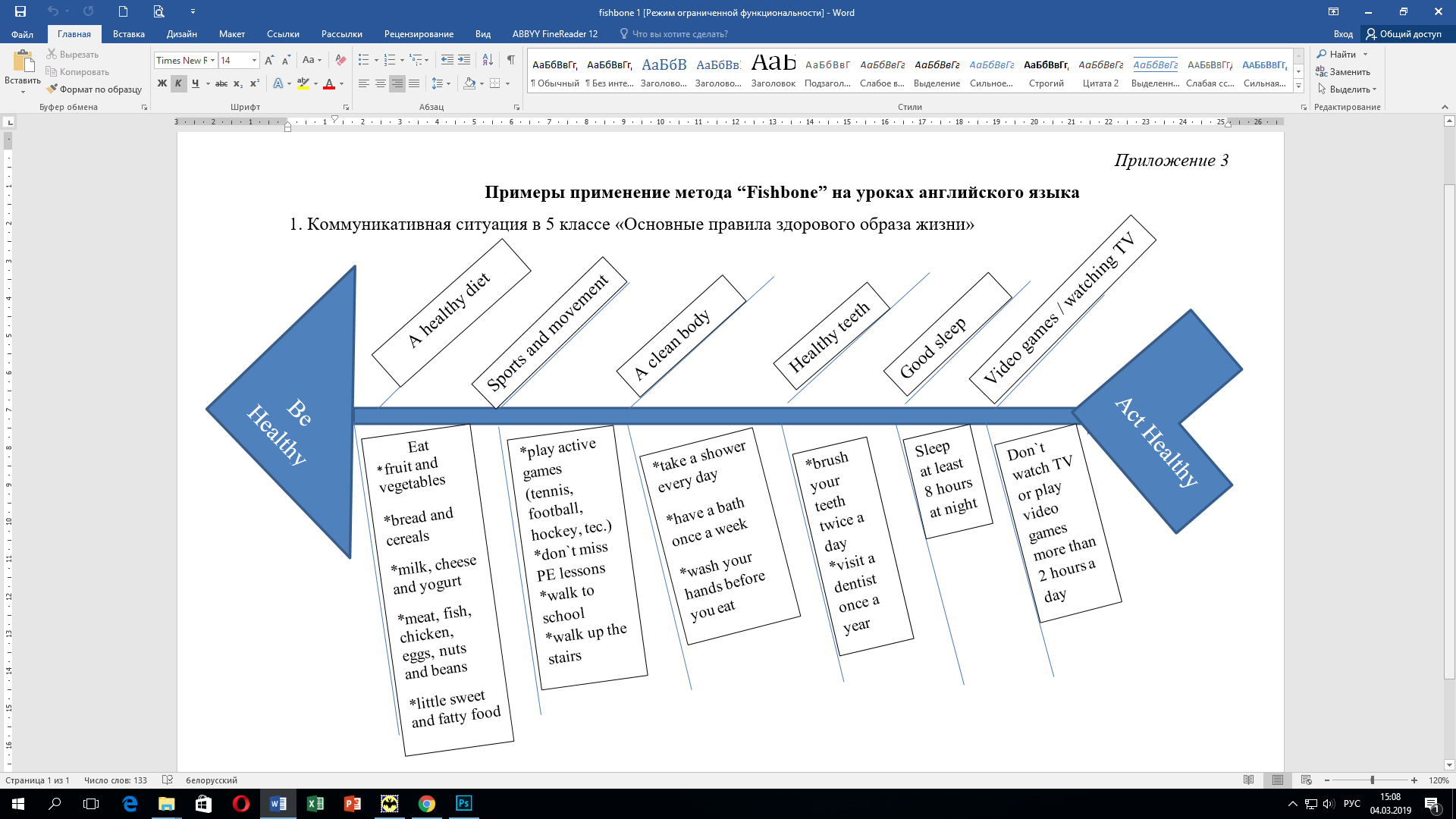 2. Коммуникативная ситуация в 11 классе «Особенности национального характера белорусов»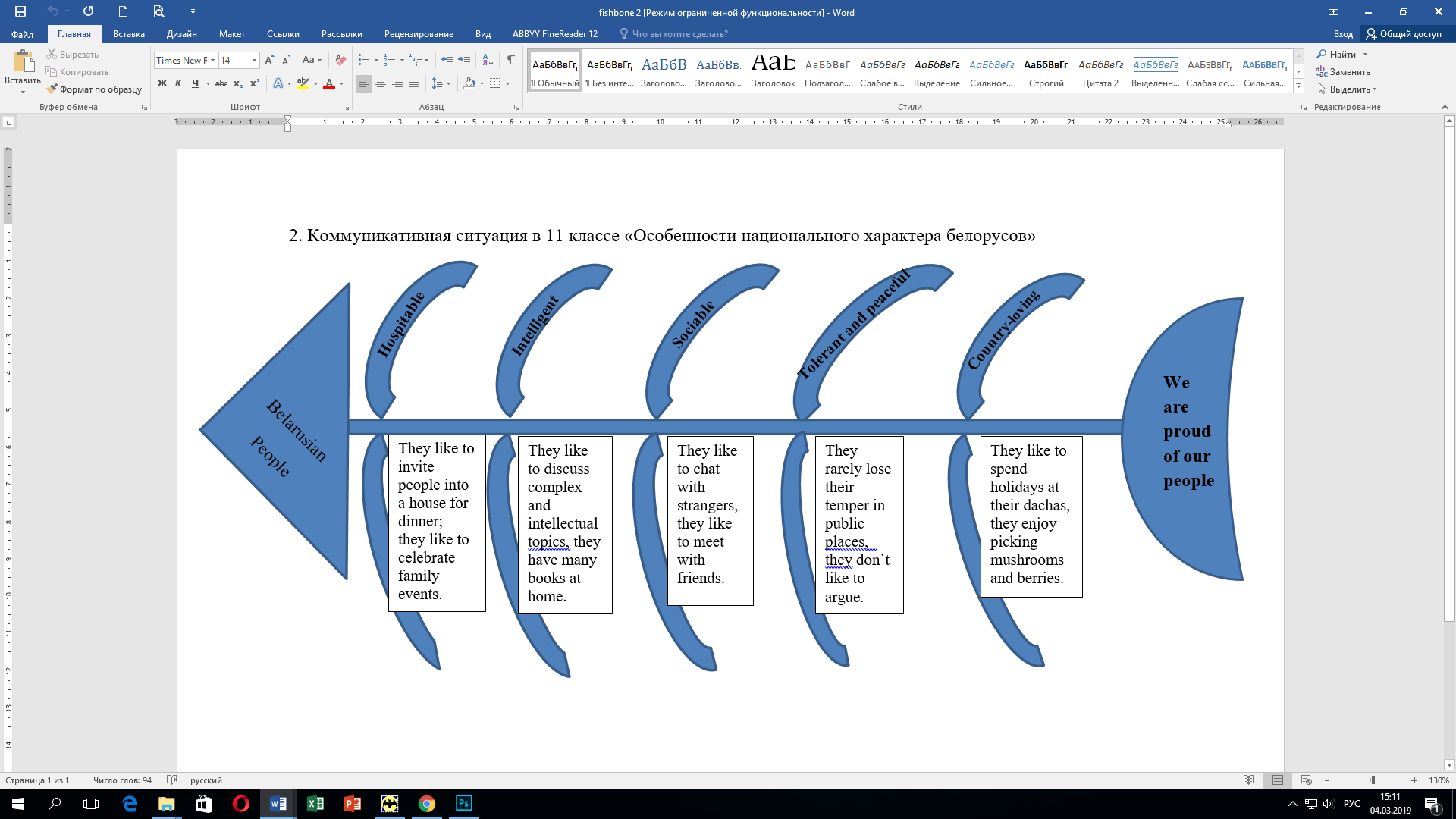 Приложение 4Примеры синквейнов в 5 классеТема “Каникулы”1.Summer2. Sunny, hot3. Play, swim, ride 4. Children have fantastic time5. FunТема «Выходной день»1. Week-end2. Favourite, happy3. Go fishing, go hiking, visit4. We wait for week-ends5. RelaxationТема «Мой любимый мультипликационный герой»1. Simba2. Strong, clever3. Love, fight, become4. My favourite cartoon character5. Hero Тема «Праздники»1. Christmas2. Merry, amazing3. Celebrate, sing, dance 4. Give and get presents5. HappinessТема «Город»1. Minsk2. Modern, beautiful3. Visit, go (to), have a rest4. The largest city in Belarus5. CapitalТема «Здоровый завтрак»1. Porridge2. Tasty, healthy3. Cook, make (is made of), serve (with)4. Eat porridge for breakfast5. Healthy foodNameFilm ReasonСодержание этапаСодержание этапаФорма организацииСредства образовательного процессаУчитель Ученики Форма организацииСредства образовательного процесса    Good afternoon, pupils. I am glad to see you. Are you ready for the lesson? Sit down.     If you look at the blackboard you can see some pictures on it. What do they have in common? Yes, you are right. They are pictures of your favourite cartoons. Can you name the characters? Can you guess what we are going to do at our lesson today?  Right! We will talk about your favourite cartoons. So, let`s start!The pupils name the cartoon characters and figure out the topic of the lesson. Фронтальная Картинки с изображениями 1.Mickey Mouse, 2.Dumbo, 3.Shrek, 4.Snow White, 5.Peter Pan, 6.Bambi. Содержание этапаСодержание этапаФорма организацииСредства образовательного процессаУчитель Ученики Форма организацииСредства образовательного процесса   Do you know much about your classmates? Let`s do a survey. Each of you will get a card with the words you have already learnt.    Your task is to interview your group mates and find out what films they like or don`t mind or hate watching.    Write the name in and move to the next person. And now report the information to the class.   Use the model how to answer in ex.3B (p.95)The pupils move around the class and ask each other questions. They answer the questions, share their opinions.Then the pupils report to the class the information they have collected using their active vocabulary.Интерактивный метод «Интервью»Работа в парах сменного состава.Приложение 1 1.cartoons2.fairy tales3.comedies4.romantic films5.detective films6.horror films7.action films8.adventure films9.fantasy filmsСодержание этапаСодержание этапаФорма организацииСредства образовательного процессаУчитель Ученики Форма организацииСредства образовательного процессаOK! You can see the results of our survey on the blackboard.  So can you say what your group mates like watching most of all? Could you answer my question why children  like watching cartoons?Do you want to know when the first cartoons were made/who made the first cartoon/ what was the first cartoon character? We are going to listen to the story about the history of cartoons.   In the text you can hear some names and dates. They may be difficult for you to say. So I want you now to listen to and pronounce them correctly. (ex.2a,2c,p.82)  Now I want you to read together some statements from the text (ex.2b, p.82).After the 1st listening you should say if they are true or false.   Listen to the 2nd time and together with your desk-mate  do ex.2c and ex.4 (p.83)   Moving activity “True or false”1.The 1st cartoon was called “Funny Faces” (T)2.Felix the Cat was the 1st cartoon character. (F)3.1st cartoons were black-and-white and silent.(T) 4.Walt Disney made the 1st sound and coloured cartoon. (T)5.Dumbo, Bambi and Peter Pan were the 1st computer cartoons. (F)   Good! Now another activity. Are you ready to ask and answer questions? So let`s make a Merry-Go-Round. Pupils answer the teacher`s questions.Pupils listen to the names and repeat them after the teacher. Pupils listen to the text and in pairs do the exercises.Интерактивный метод «Заверши фразу» - Children like watching cartoons because … Фронтальная, индивидуальная, работа в парах.Moving activity “True or false”Интерактивный метод «Карусель»Аудиозапись, упр.2a,2b,2c, упр.4, стр.82-83 (по учебнику)Приложение 2Содержание этапаСодержание этапаФорма организацииСредства образовательного процессаУчитель Ученики Форма организацииСредства образовательного процесса   Let`s have a team competition! You should split in two teams. Students from each team say facts about the history of cartoons in turn. The team which says more facts is the winner.      Well done! You have shown great results at today`s lesson.  And your marks are …   Your home task is to write a short summary (6-8 sentences) about the history of cartoons. Pupils tell some facts about the cartoons.The pupils write down their homework .ДаСкорее да, чем нетСкорее нет, чем даНе знаю195--ДаСкорее да, чем нетСкорее нет, чем даНе знаю168--ДаСкорее да, чем нетСкорее нет, чем даНе знаю204--ДаСкорее да, чем нетСкорее нет, чем даНе знаю24---ДаСкорее да, чем нетСкорее нет, чем даНе знаю213--ДаСкорее да, чем нетСкорее нет, чем даНе знаю73-- ДаСкорее да, чем нетСкорее нет, чем даНе знаю82--ДаСкорее да, чем нетСкорее нет, чем даНе знаю82--ДаСкорее да, чем нетСкорее нет, чем даНе знаю73--ДаСкорее да, чем нетСкорее нет, чем даНе знаю73--ДаСкорее да, чем нетСкорее нет, чем даНе знаю91--